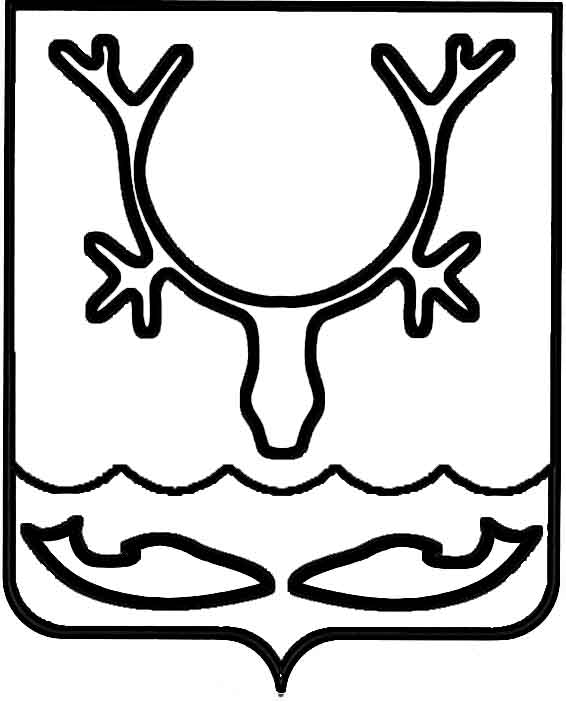 Администрация МО "Городской округ "Город Нарьян-Мар"ПОСТАНОВЛЕНИЕот “____” __________________ № ____________		г. Нарьян-МарВ соответствии с Федеральным законом от 27.07.2010 № 210-ФЗ                             "Об организации предоставления государственных и муниципальных услуг", Законом Ненецкого автономного округа от 05.07.2005 № 595-ОЗ "О порядке ведения органами местного самоуправления учета граждан в качестве нуждающихся                     в жилых помещениях, предоставляемых по договорам социального найма, и отдельных вопросах определения общей площади жилого помещения, предоставляемого гражданину по договору социального найма", в связи                           с прекращением работы государственной информационной системы Ненецкого автономного округа "Портал органов государственной власти Ненецкого автономного округа" Администрация МО "Городской округ "Город Нарьян-Мар"П О С Т А Н О В Л Я Е Т:Внести в административный регламент по предоставлению муниципальной услуги "Прием заявлений, документов, а также постановка граждан на учет в качестве нуждающихся в жилых помещениях, предоставляемых                      на условиях социального найма", утвержденный постановлением Администрации МО "Городской округ "Город Нарьян-Мар" от 28.05.2012 № 1098 "Об утверждении административного регламента по предоставлению муниципальной услуги "Прием заявлений, документов, а также постановка граждан на учет в качестве нуждающихся в жилых помещениях, предоставляемых на условиях социального найма", следующие изменения: Абзац девятый пункта 1.3. раздела 1 изложить в следующей редакции:"Прием заявлений производится в отделе делопроизводства Администрации МО "Городской округ "Город Нарьян-Мар", в КУ НАО "Многофункциональный центр предоставления государственных и муниципальных услуг", расположенном по адресам: г. Нарьян-Мар, ул. Ленина, д. 27В; п. Искателей, ул. Губкина, д. 3Б,  часы приема: с 09.00 до 20.00 без перерыва и выходных, а также на региональном портале государственных и муниципальных услуг www.pgu.adm-nao.ru ".В пункте 1.4.2. слова "ул. Ленина, д. 21а" заменить на слова                      "ул. 60 Октября, д. 3".Абзац второй пункта 1.5. раздела 1 изложить в следующей редакции:"Индивидуальное устное информирование о процедуре предоставления муниципальной услуги осуществляется специалистами Отдела при обращении заинтересованных лиц лично по адресу: г. Нарьян-Мар, ул. Смидовича, д. 11,             каб. № 2, или по телефону: (81853) 4-27-53, а также специалистами КУ НАО "Многофункциональный центр предоставления государственных и муниципальных услуг" при обращении заинтересованных лиц лично по адресам: г. Нарьян-Мар,             ул. Ленина, д. 27В, п. Искателей, ул. Губкина, д. 3Б.".Абзац четвертый пункта 1.5. раздела 1 изложить в следующей редакции:"Публичное письменное информирование осуществляется путем размещения информационных материалов на стендах в местах предоставления муниципальной услуги, публикации информационных материалов в средствах массовой информации, на официальном сайте Администрации МО "Городской округ "Город Нарьян-Мар" в информационно-телекоммуникационнной сети "Интернет" www.adm-nmar.ru, в КУ НАО "Многофункциональный центр предоставления государственных и муниципальных услуг", на региональном портале государственных и муниципальных услуг www.pgu.adm-nao.ru."Пункт 2.6. раздела 2 изложить в следующей редакции:"2.6. Для получения муниципальной услуги заявитель представляет следующие документы:-	заявление по форме, указанной в приложении 1 к настоящему регламенту;-	копии документов, удостоверяющих личность заявителя и проживающих          с ним членов семьи;-	документы, подтверждающие полномочия законного представителя                  (в случае подачи заявления о принятии на учет опекуном, действующим от имени недееспособного гражданина);-	справку с места жительства о составе семьи заявителя или выписку                   из домовой книги;-	копии документов, подтверждающих родственные отношения проживающих с заявителем членов его семьи;-	решение органа местного самоуправления о признании заявителя малоимущим, за исключением случаев, когда заявитель принимается на учет            по иному основанию;-	копии правоустанавливающих документов на занимаемое заявителем или членами его семьи жилое помещение, право на которое не зарегистрировано              в Едином государственном реестре прав на недвижимое имущество и сделок с ним, либо документы, подтверждающие право пользования жилым помещением, занимаемым заявителем и членами его семьи (договор, решение о предоставлении жилого помещения и т.п.), за исключением правоустанавливающих документов            на муниципальное жилое помещение;-	сведения из Единого государственного реестра прав на недвижимое имущество и сделок с ним о правах заявителя и всех членов его семьи на имевшиеся (имеющиеся) у них объекты недвижимого имущества за пять лет, предшествующих дню обращения заявителя с заявлением о принятии на учет;-	копию технического (кадастрового) паспорта жилого помещения, находящегося в собственности заявителя или членов его семьи;-	документ, подтверждающий наличие у заявителя или члена его семьи тяжелой формы хронического заболевания, при котором совместное проживание             с ним в одном жилом помещении невозможно, для граждан, указанных в пункте 4 части 1 статьи 51 Жилищного кодекса Российской Федерации;-	документ, подтверждающий несоответствие жилого помещения, в котором проживает заявитель и члены его семьи, требованиям, установленным для жилых помещений, для граждан, указанных в пункте 3 части 1 статьи 51 Жилищного кодекса Российской Федерации;-	документы, подтверждающие наличие согласия гражданина и лиц, указанных в качестве членов семьи гражданина или их законных представителей, на обработку персональных данных указанных лиц, а также полномочия гражданина действовать от имени указанных лиц или их законных представителей при передаче персональных данных указанных лиц в орган местного самоуправления.".Абзац пункта 2.7. изложить в следующей редакции: "Форму заявления можно получить в Администрации МО "Городской округ "Город Нарьян-Мар",          на официальном сайте в информационно-телекоммуникационной сети "Интернет" www.adm-nmar.ru, в КУ НАО "Многофункциональный центр предоставления государственных и муниципальных услуг", а также на региональном портале государственных и муниципальных услуг www.pgu.adm-nao.ru."Абзац первый пункта 2.9. изложить в следующей редакции: "- сведения из Единого государственного реестра прав на недвижимое имущество и сделок с ним о правах заявителя и всех членов его семьи на имевшиеся (имеющиеся) у них объекты недвижимого имущества за пять лет, предшествующих дню обращения заявителя с заявлением о принятии на учет".Пункт 2.14. изложить в следующей редакции: "2.14.	Услуги, которые являются необходимыми и обязательными                                   для предоставления муниципальной услуги:-	сведения из Единого государственного реестра прав на недвижимое имущество и сделок с ним о правах заявителя и всех членов его семьи на имевшиеся (имеющиеся) у них объекты недвижимого имущества за пять лет, предшествующих дню обращения заявителя с заявлением о принятии на учет;-	справка, подтверждающая неполучение субсидий (сертификатов) и/или иной финансовой поддержки на строительство (приобретение) жилья за счет средств федерального и окружного бюджетов;-	решение органа местного самоуправления о признании заявителя малоимущим, за исключением случаев, когда заявитель принимается на учет               по иному основанию."1.9.	Абзац 5 п. 2.18. дополнить словами "на региональном портале государственных и муниципальных услуг www.pgu.adm-nao.ru."1.10.	Пункт 2.23. раздела 2 слова "Обеспечение возможности получения Заявителями информации о предоставляемой муниципальной услуге                              на официальном сайте Администрации МО "Городской округ "Город Нарьян-Мар"              в информационно-телекоммуникационной сети "Интернет" www.adm-nmar.ru" дополнить словами ", КУ НАО "Многофункциональный центр предоставления государственных и муниципальных услуг", региональном портале государственных и муниципальных услуг www.pgu.adm-nao.ru."1.11.	В пункте 2.24. слова "не предусмотрено" заменить словом "предусмотрено".1.12.	В абзаце втором п. 5.1. слова "либо регионального портала государственных и муниципальных услуг" исключить.1.13.	В абзаце первом п. 5.12. слова "в государственной информационной системе Ненецкого автономного округа "Портал органов государственной власти Ненецкого автономного округа", на стендах в местах предоставления муниципальной услуги" заменить на слова "на региональном портале государственных и муниципальных услуг www.pgu.adm-nao.ru".2.	Настоящее постановление вступает в силу с момента его принятия, подлежит опубликованию в официальном бюллетене городского округа "Город Нарьян-Мар" и размещению на официальном сайте МО "Городской округ "Город Нарьян-Мар".2208.20142046О внесении изменений в административный регламент по предоставлению муниципальной услуги "Прием заявлений, документов, а также постановка граждан на учет в качестве нуждающихся в жилых помещениях, предоставляемых на условиях социального найма", утвержденный постановлением Администрации МО "Городской округ "Город Нарьян-Мар" от 28.05.2012 № 1098                     "Об утверждении административного регламента по предоставлению муниципальной услуги "Прием заявлений, документов, а также постановка граждан              на учет в качестве нуждающихся в жилых помещениях, предоставляемых на условиях социального найма"Глава МО "Городской округ "Город Нарьян-Мар" Т.В.Федорова